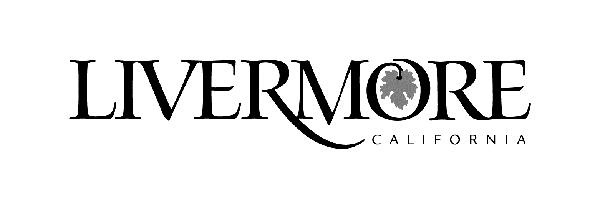 COMMUNITY ASSET MANAGEMENT PROGRAM (CAMP) OUTREACH COMMITTEEAGENDAWEDNESDAY, MARCH 9, 2022CAMP OUTREACH VIRTUAL REGULAR MEETING – 4:00 PMTELECONFERENCE:MEETING PARTICIPATION INFORMATION CAN BE FOUND AT THE END OF THE AGENDAZOOM WEBINAR:https://us02web.zoom.us/j/88693075832Zoom dial in phone number:1 669 900 6833Meeting ID: 886 9307 5832Dharana (Donna) Allen, ChairJennifer Yeamans, Vice ChairDawn Argula, Committee MemberSteven Dunbar, Committee MemberJill Farrell, Committee MemberMark Palajac, Committee MemberNeal Pann, Committee MemberSteve Stamos, Committee MemberMarco Torres, Committee Member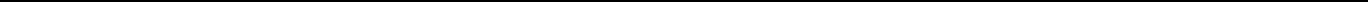 Livermore Community Asset Management Program (CAMP) Outreach Committee AgendaMarch 9, 2022CALL TO ORDER ROLL CALLCommittee Member Marco TorresCommittee Member Steve StamosCommittee Member Neal PannCommittee Member Mark PalajacCommittee Member Jill FarrellCommittee Member Steven DunbarCommittee Member Dawn ArgulaVice Chair Jennifer YeamansChair Dharana (Donna) AllenCITIZENS FORUMIn conformance with the Brown Act, no Committee action can occur on items presented during Citizens Forum.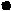 Please log into Zoom to provide written comments using Zoom Q&A during the Meeting. Comments are limited to a maximum of 500 words per person and will be read into the record by the meeting clerk.The Chair may reduce the amount of time based on the number of persons wishing to speak.CONSENT CALENDARConsent Calendar items are considered routine and are acted upon by the Commission with a single action. Members of the audience wishing to provide public input must submit a comment using the Q&A feature when the chair announces the public comment period.3.1	Approval of draft minutes from December 6, 2021.Recommendation:Staff recommends the Committee approve the draft minutes.Attachments:1. 2021-12-06 CAMP Outreach DRAFT MinutesMATTERS FOR CONSIDERATION4.1	Future In-Person Meeting LogisticsRecommendation:Staff recommends the Committee discuss and provide input regarding future in-person meeting logistics.4.2	Report from CAMP Outreach Committee MembersRecommendation:Staff recommends the Committee report on Asset Management observations since the last meeting.Livermore Community Asset Management Program (CAMP) Outreach Committee AgendaMarch 9, 20224.3	Discussion regarding Asset Management Fact SheetsRecommendation:Staff recommends the Committee receive a report and provide input regarding Asset Management Fact Sheets.Attachments:Public BuildingsTraffic SignalsStreet LightsBridges4.4	Discussion Regarding Asset Management Stakeholder BriefingsRecommendation:Staff recommends the Committee discuss their progress with the Asset Management Stakeholder Briefings.4.5	Report on Asset Management Technology AdvancesRecommendation:Staff recommends the Committee receive a report on Asset Management technology efforts.4.6	Discussion Regarding Asset Management Outreach Program Updates and Next Steps.Recommendation:Staff recommends the Committee receive a report and provide input on outreach program updates and next steps.ADJOURNMENTThe next regular meeting will be held at a future date, time, and location to be determined by the CAMP Outreach Committee and noticed in accordance with the Brown Act.HOW TO PARTICIPATE IN THE CAMP OUTREACH COMMITTEE MEETING:You can participate in the meeting in a number of ways:Participants may submit comments prior to the meeting. Written comments or materials may be submitted by the public to the City of Livermore Public Works Department via email at assetmanagement@cityoflivermore.net. Items received by 12:00 noon on the day of the meeting will be provided to the Committee and will be available on the meeting agenda at https://www.cityoflivermore.net/citygov/clerk/archive/default.htm prior to the meeting. These items will not be read into the record.During the meeting, the Citizen's Forum agenda item is an opportunity for the public to speak regarding items not listed on the agenda. Speakers may also provide comments on any item listed on the agenda. Speakers are limited to a maximum of 500 words per person, per item. The Committee is prohibited by State law from taking action on any items that are not listed on the agenda. However, if your item requires action, the Committee may place it on a future agenda or direct staff to work with you and/or report to the Committee on the issue.Livermore Community Asset Management Program (CAMP) Outreach Committee AgendaMarch 9, 2022Submission of comments during the meeting:To have your public comment read at the meeting, please enter your comment in Zoom Q&A when the item is opened, and the meeting clerk will read your comments into the record during the public comment portion of the meeting.For questions regarding the Community Asset Management Program Committee, please contact Management Analyst II Debbie Bell at (925) 960-8024.PURSUANT TO TITLE II OF THE AMERICANS WITH DISABILITY ACT (CODIFIED AT 42 UNITED STATES CODE SECTION 12101 AND 28 CODE OF FEDERAL REGULATIONS PART 35), AND SECTION 504 OF THE REHABILITATION ACT OF 1973, THE CITY OF LIVERMORE DOES NOT DISCRIMINATE ON THE BASIS OF RACE, COLOR, RELIGION, NATIONAL ORIGIN, ANCESTRY, SEX, DISABILITY, AGE OR SEXUAL ORIENTATION IN THE PROVISION OF ANY SERVICES, PROGRAMS, OR ACTIVITIES. TO ARRANGE AN ACCOMMODATION IN ORDER TO PARTICIPATE IN THIS PUBLIC MEETING, PLEASE CALL (925) 960-4200 (VOICE) OR (925) 960-4104 (TDD) AT LEAST 72 HOURS IN ADVANCE OF THE MEETING.THE COMMUNITY ASSET MANAGEMENT PROGRAM OUTREACH COMMITTEE AGENDA AND AGENDA REPORTS ARE PREPARED BY CITY STAFF AND ARE AVAILABLE FOR PUBLIC REVIEW A MINIMUM OF 72 HOURS PRIOR TO THE COMMITTEE MEETING. THE AGENDA IS POSTED ON THE COMMUNITY BULLETIN BOARD IN FRONT OF THE MAINTENANANCE SERVICE CENTER AND IS AVAILABLE ONLINE AT WWW.LIVERMOREASSETS.NET.UNDER GOVERNMENT CODE § 54957.5, ANY SUPPLEMENTAL MATERIAL DISTRIBUTED TO THE MEMBERS OF THE COMMUNITY ASSET MANAGEMENT PROGRAM OUTREACH COMMITTEE AFTER THE POSTING OF THIS AGENDA WILL BE AVAILABLE FOR PUBLIC REVIEW AT THE MAINTENANCE SERVICE CENTER.Livermore Community Asset Management Program (CAMP) Outreach Committee AgendaMarch 9, 2022